Zajęcia rewalidacyjne w zakresie kształtowania umiejętności historycznych-24.06.2020Temat: Niwelowanie braków z przedmiotu historia II wojna światowa. Uczeń:- ocenia konsekwencje zawarcia paktu Ribbentrop-Mołotow;- sytuuje w czasie i przestrzeni etapy i fronty II wojny światowej, wskazując momenty przełomowe;-przedstawia przyczyny i skutki Holokaustu oraz opisuje przykłady oporu ludności żydowskiej.Przeczytaj i odpowiedz na pytania: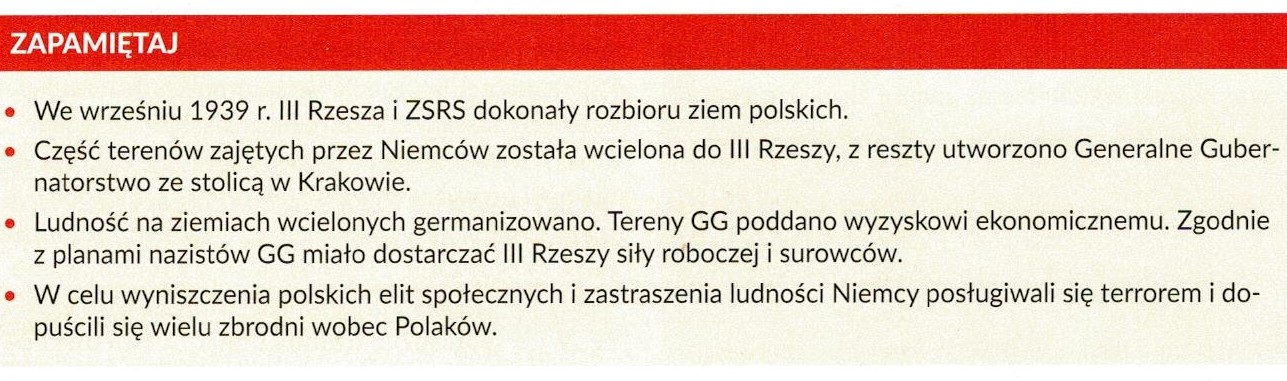 Pytania:1 Podaj datę rozbioru ziem polskich przez III Rzeszę i ZSRS?2 Czym posługiwali się Niemcy w celu wyniszczenia elit społecznych i zastraszenia ludności?Przepisz 3 kropkę z zapamiętaj: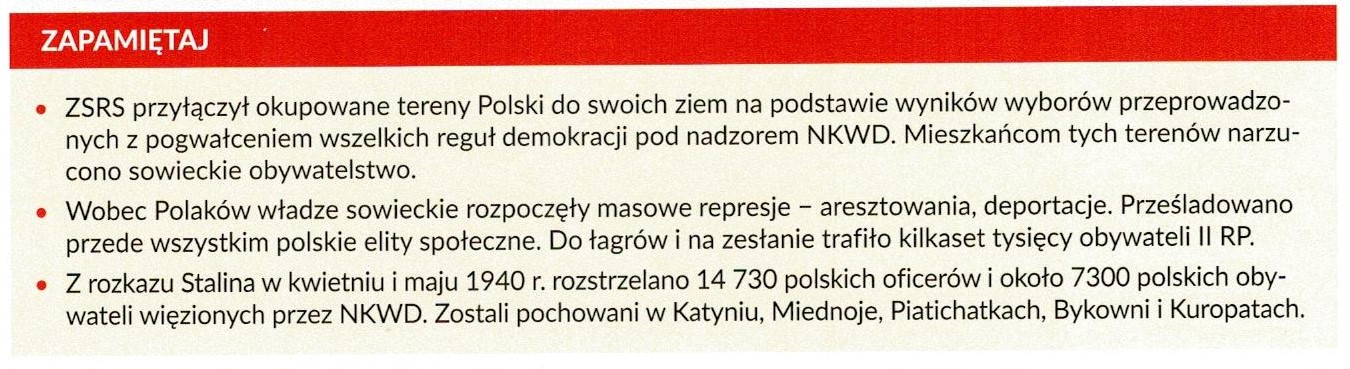 Kontakt: apopadenczuk@interia.pl , 666 892 643